RENCANA PEMBELAJARAN SEMESTER (RPS)Mata KuliahSOSIOLOGI PERDESAANKode mata kuliah ISS-401 (3 SKS) Semester Genap 2018/2019 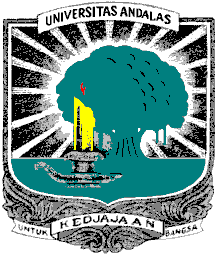 Pengampu Mata kuliahDr. Indraddin, S.Sos, M.Si.Dra. Fachrina, M.Si.Jurusan SosiologiFakultas Ilmu Sosial dan Ilmu PolitikUniversitas AndalasPadang, Tahun 2019LATAR BELAKANGMata kuliah ini merupakan mata kuliah keahlian berkarya (MKB) di jurusn sosiologi Fakultas Ilmu Sosial dan Ilmu Politik Universitas Andalas. Mata kuliah ini merupakan mata kuliah pendukng kompetensi yang dimiliki oleh lulusan sosiologi. Ketika lulusan meilih peminatannya dalam bidang pembangunan dan perubahan sosial, atau pemberdayaan masyarakat, maka mata kuiah sosiologi perdesaan menjadi dasar pengetahuan dan keahlian bagi seseorang untuk menjadi konsultan pembangun, terutama dalam pembangunan perdesaan. Kebijakan pemerintah dengan paradigma membangun masyarakat dari pinggir artinya adalah mengutamakan pembangunan dari perdesaan. Mata kuliah ini berkaitan dengan mata kuliah lain, seperti pembangunan perdesaan, pembangunan partisipatif, perubahan sosial dan strategi pemberdayaan masyarakat. Mata kuliah ini memiliki kontribusi capaian kurikulum program studi tentang : Menguasai konsep teoritis bidang pengetahuantertentu secara umum dan konsep teoritis bagian khusus dalam bidang pengetahuan tersebut secara mendalam, serta mampu memformulaskan penyelesaian masalah prosedural. Untuk mendukung capaian pembelajaran, mahasiswa didorong untuk membahas kasus-kasus perdesaan dan kajian perdesaan sesuai dinamikanya. Mahasiswa juga diajak turun langsung melihat kondisi masyarakat dan wilayah perdesaan, baik pada desa yang masih tradisional, maupun ke desa yang sudah lebih maju.PERENCANAAN PEMBELAJARANDeskripsi Singkat MatakuliahMata kuliah ini membahas masyarakat pedesaan dari perspektif sosiologi, termasuk pengertian dan ruang lingkup sosiologi pedesaan. Masyarakat pedesaan yang dikaji meliputi sistem dan struktur sosial yang statis dan dinamis. Dua fenomena tersebut tidak bisa dipisahkan, karena adanya tarik menarik keduanya yang akan selalu diahadapi sebagai tantangan dalam pembangunan desa. Dalam mata kuliah ini dipelajari tentang keterkaitan desa dan kota, kemudian kelambagaan yang ada di  desa saat ini, serta liku-liku terlibat dalam pembangunan masyarakat desa.  Maka pada mata kuliah ini dibedah kelembagaan sosial yang tetap dipertahankan masyarakat serta terpaan globalisasi yang tidak dapat dibendung, sehingga menimbulkan perubahan sosial dalam banyak aspek. Perubahan sosial masyarakat yang tidak bisa dihambat, perlu disikapi dengan strategi dan pemilihan penfekatan pembangunan yang tepat. Belajar dari pengalaman pembangunan perdesaan di Indonesia selama ini, perlu dicrikan paradigma yang tepat diterapkan untuk masyarakat perdesaan. Kombinasi pendekatan top down dan buttom  up merupakan paradigma pembangunan yang akan dipelajari pada akhir sesi. Paradigma pemeberdayaan adalah sebuah kajian yang akan dibahas.Tujuan PembelajaranSecara umum mata kuliah ini memberikan pemahaman, analisis, serta landasan teoritis tentang masalah perdesaan, serta mencari strategi yang tepat melakukan pembangunan perdesaan.Capaian Pembelajaran (Learning Outcomes) dan Kemampuan Akhir yang  DiharapkanCapaian pembelajaran mata kuliah ini setidaknya memenuhi beberapa unsur capaian dalam kurikulum sosiologi diantaranya unsur sikap, pengetahuan dan keterampilan umum. Unsur sikap diantaranya : Menghargai keanekaragaman budaya, pandangan, agama, dan kepercayaan, serta pendapat atau temuan orisinal orang lain.Bekerja sama dan memiliki kepekaan sosial serta kepedulian terhadap masyarakat dan lingkungan.Unsur pengetahuan antara lain; mampu menguasai konsep teoritis sosiologi secara umum dan konsep teoritis bidang-bidang kajian sosiologi secara mendalam, serta mampu memformulasikan langkah-langkah penyelesaian masalah secara sistematis dan prosedural.Dan unsur keterampilan umum adalah ; mampu mengkaji implikasi pengembangan atau implementasi ilmupengetahuan teknologi yang memperhatikan dan menerapkan nilai humaniora sesuai dengan keahliannya berdasarkan kaidah, tata cara dan etika ilmiah dalam rangka menghasilkan solusi, gagasan, desain atau kritik seni, menyusun deskripsi saintifik hasil kajiannya dalam bentuk skripsi atau laporan tugas akhir, dan mengunggahnya dalam laman perguruan tinggi.Bahan Kajian (Materi Ajar) dan Daftar ReferensiBahan kajian pada mata kuliah sosiologi perdesaan antara lain : Konsep dan ruang lingkup sosiologi perdesaan Masyarakat desa, Masyarakat Desa dan Perkembangannya seperti Ciri-ciri Kehidupan Masyarakat Desa, Tipologi Masyarakat Desa, Masyarakat Desa dan Perkembangannya Keberadaan Desa-desa di Indonesia dan Saling ketergantungan Desa-Kota . Selanjutnya adalah Peran dan arti tanah bagi masyarakat desa. Kemudian masalah kelembagaan desa dbahas seperti Organisasi sosial masyarakat desa, Institusi lokal formal, Institusi lokal informal.  Mobilitas sosial masyarakat desa, Urbanisasi, Migran sirkuler merupakan materi yang berhubungan dengan perubahan sosial masyarakat desa. Selanutnya dibahas materi : Stratifikasi sosial masyarakat desa, Dasar terbentuknya pelapisan, Indikator penghargaan, Mobilitas pada lapisan social. Ketahanan pangan dan masalah pertanian di pedesaan, . Pola konsumsi, Nilai makanan pokok bagi masyarakat. Sistem pertanian masyarakat dan nilai ekonomi pertanian, Pengolahan lahan. Pada akhir kuliah akan dibahas strategi pembengunan masyarakat desa dilihat dari berbagai pendekatan pembangunan.Metode Pembelajaran dan Alokasi WaktuMetode pembelajaran dalam pelaksanaan kuliah Sosiologi perdesaan adalah SCL (Student Center Learning). Mahasiswa didorong aktif menemukan bahan dan materi kuliah. Sementara itu, dosen memberikan rambu-rambu dan ikut menyiapkan bahan-bahan referensi kuliah. Mahasiswa didorong untuk aktif berpartisipasi dalam diskusi kelompok. Selanjutnya, kelompok didorong mampu menyimpulkan pokok bahasan kuliah pada hari itu. Dosen melakukan evaluasi terhadap capaian materi kuliah yang sudah didiskusikan. Alokasi waktu setiap minggu tatap muka dibagi atas empat bagian :Pengantar kuliah untuk menjelaskan topik yang akan dibahas, serta tujuan pembelajaran pada pertemuan ini adalah selama 10 menit. Pada 25 menit pertama mahasiswa menyajikan materi kuliah yang telah dicari dan diskusikan dalam kelompok mereka. Hasil sajian tersebut dibahas dalam kelompok kecil selama 25 menit, lalu masing-masing kelompok kecil tersebut  mempresentasikan hasil kerja kelompoknya Total waktu dibutuhkan adalah 50 menit. Lalu dalam pleno mahasiswa didorong menyimpulkan secara bersama tentang topik yang dibicarakan butuh waktu 35 menit. Terakhir ulasan dosen pengampu mata kuliah diperlukan waktu 15 menit. Pengalaman Belajar Mahasisiwa Pengalaman  belajar  mahasiswa  diwujudkan sejak awal perkuliahan berlangsung. Pada kuliah awal semester mahasiswa diajak mendiskusikan RPS yang telah disusun. Dari RPS yang ada mahasiswa mulai belajar merencanakan perkuliahan agar berjalan dengan lancar sampai akhir semester. Pada saat itu disusun organisasi kelas untuk memperlancar pelaksanaan perkuliahan. Pada setiap tatap muka mahasiswa mencari bahan referensi uliah, baik dari referensi yang telah ditetapkan maupun referensi tambahan. Bagi kelompok yang ditunjuk sebagai pemakalah pada minggu itu membuat makalah dan power point untuk disajikan di depan kelas. Mahasiswa belajar mejadi fasilitator dan presenter yang bak di depan kelas, sehingga terasah daya analisisnya terhadap suatu topik yang dibahas. Kriteria (Indikator) PenilaianPenilaian  didasarkan atas hasil tugas yang dibuat mahasiswa setiap kali pertemuan. Indikator penilaian adalah kecocokan tugas yang dibuat dengan materi yang dibahas pada pertemuan atau tatap muka. Tugas mereka diperiksa dan diberi feedback kepada mahasiswa. Kemudian kreatifitas mahasiswa dinilai dalam berdiskusi, kemampuan menyampaikan pendapat, kemampuan menanggapi pendapat orang lain. Dalam proses belajar mahasiswa berinteraksi, maka sopan santun dan toleransi yang ditunjukkan menjadi penilaian dalam sikap. Bobot PenilaianKriteria (indikator) dan bobot penilainNorma AkademikKehadiran mahasiswa dalam pembelajaran minimal 75% dari total pertemuan kuliah yang terlaksana.Kegiatan pembelajaran sesuai jadwal resmi dan jika terjadi perubahan ditetapkan bersama antara dosen dan mahasiswa.Toleransi keterlambatan 15 menit.Selama proses pembelajaran berlangsung HP dimatikan.Pengumpulan tugas ditetapkan sesuai jadwal Yang berhalangan hadir karena sakit (harus ada keterangan sakit/surat pemberitahuan sakit) dan halangan lainnya harus menghubungi dosen sebelum perkuliahan.Berpakaian sopan dan bersepatu dalam perkuliahan.Pakai baju/kameja putih dan celana hitam untuk pria dan rok hitam bagi perempuan pada saat UTS dan UAS.Kecurangan dalam ujian, nilai ujian mata kuliah yang bersangkutan nol.Rancangan Tugas Mahasiswa Tugas Mahasiswa  bertujuan untuk meningkatkan pengetahuan pada topik yang dibahas setiap pembelajaran, sehingga mahasiswa tidak asing dengan istilah, konsep dan teori yang berhubungan dengan topik yang dibahas. Tugas  berupa kajian referensi, membuat slide untuk dipresentasikan, kemampuan presentasi yang merupakan arena mengasah keterampilan mahasiswa sebagai fasilitator yang baik saat menjadi pemberdaya.  Yang dinilai dalam pengerjaan tugas adalah ketepatan referensi yang dicarai dengan topik yang dibahas, kemampuan dalam menyajikan dalam bentuk slide presentasi. Selain itu kemampuan mempresentasikan  slide yang telah dibuat juga menjadi penilaian, serta kemampuan memberikan argumen saat ada pertanyaan dari peserta diskusi. Tabel 2. RPS Mata Kuliah Sosiologi Perdesaan Pelaksanaan Perkuliahan 3 SKSPelaksanaan Perkuliahan  2 SKSPelaksanaan Praktikum  1 SKSNo.Komponen PenilaianBobot (%)   1. Penilaian hasil   1. Penilaian hasil   1. Penilaian hasila.UTS30b.UAS30c.Tugas mingguan10    2. Penilaian proses    2. Penilaian proses    2. Penilaian proses1.Dimensi intrapersonal skill102.Atribut interpersonal softskill103.Dimensi sikap dan tatanilai10  Total100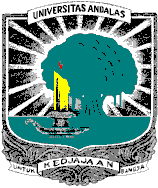 RENCANA PEMBELAJARAN SEMESTER (RPS)PROGRAM STUDI :  SosiologiFAKULTAS /PPs:  ISIPUNIVERSITAS ANDALASRENCANA PEMBELAJARAN SEMESTER (RPS)PROGRAM STUDI :  SosiologiFAKULTAS /PPs:  ISIPUNIVERSITAS ANDALASRENCANA PEMBELAJARAN SEMESTER (RPS)PROGRAM STUDI :  SosiologiFAKULTAS /PPs:  ISIPUNIVERSITAS ANDALASRENCANA PEMBELAJARAN SEMESTER (RPS)PROGRAM STUDI :  SosiologiFAKULTAS /PPs:  ISIPUNIVERSITAS ANDALASRENCANA PEMBELAJARAN SEMESTER (RPS)PROGRAM STUDI :  SosiologiFAKULTAS /PPs:  ISIPUNIVERSITAS ANDALASRENCANA PEMBELAJARAN SEMESTER (RPS)PROGRAM STUDI :  SosiologiFAKULTAS /PPs:  ISIPUNIVERSITAS ANDALASRENCANA PEMBELAJARAN SEMESTER (RPS)PROGRAM STUDI :  SosiologiFAKULTAS /PPs:  ISIPUNIVERSITAS ANDALASRENCANA PEMBELAJARAN SEMESTER (RPS)PROGRAM STUDI :  SosiologiFAKULTAS /PPs:  ISIPUNIVERSITAS ANDALASRENCANA PEMBELAJARAN SEMESTER (RPS)PROGRAM STUDI :  SosiologiFAKULTAS /PPs:  ISIPUNIVERSITAS ANDALASRENCANA PEMBELAJARAN SEMESTER (RPS)PROGRAM STUDI :  SosiologiFAKULTAS /PPs:  ISIPUNIVERSITAS ANDALASRENCANA PEMBELAJARAN SEMESTER (RPS)PROGRAM STUDI :  SosiologiFAKULTAS /PPs:  ISIPUNIVERSITAS ANDALASRENCANA PEMBELAJARAN SEMESTER (RPS)PROGRAM STUDI :  SosiologiFAKULTAS /PPs:  ISIPUNIVERSITAS ANDALASMATA KULIAHMATA KULIAHMATA KULIAHMATA KULIAHMATA KULIAHKODEKODEKODERumpun MKRumpun MKBOBOT (sks)SEMESTERTgl PenyusunanSosiologi PerdesaanSosiologi PerdesaanSosiologi PerdesaanSosiologi PerdesaanSosiologi PerdesaanISS-401ISS-401ISS-401Matakuliah UmumMatakuliah Umum3410-12-12016OTORISASIOTORISASIOTORISASIOTORISASIOTORISASIDosen Pengembang RPSDosen Pengembang RPSDosen Pengembang RPSDosen Pengembang RPSKoordinator Rumpun MKKoordinator Rumpun MKKa Program StudiKa Program StudiOTORISASIOTORISASIOTORISASIOTORISASIOTORISASICapaian Pembelajaran (CP)Catatan :S : SikapP : PengetahuanKU : Keterampilan UmumKK : Keterampilan KhususCapaian Pembelajaran (CP)Catatan :S : SikapP : PengetahuanKU : Keterampilan UmumKK : Keterampilan KhususCP Program Studi         CP Program Studi         CP Program Studi         CP Program Studi         Capaian Pembelajaran (CP)Catatan :S : SikapP : PengetahuanKU : Keterampilan UmumKK : Keterampilan KhususCapaian Pembelajaran (CP)Catatan :S : SikapP : PengetahuanKU : Keterampilan UmumKK : Keterampilan KhususS5Menunjukkan sikap bertanggungjawab atas pekerjaan di bidang keahliannya secara mandiriMenunjukkan sikap bertanggungjawab atas pekerjaan di bidang keahliannya secara mandiriMenunjukkan sikap bertanggungjawab atas pekerjaan di bidang keahliannya secara mandiriMenunjukkan sikap bertanggungjawab atas pekerjaan di bidang keahliannya secara mandiriMenunjukkan sikap bertanggungjawab atas pekerjaan di bidang keahliannya secara mandiriMenunjukkan sikap bertanggungjawab atas pekerjaan di bidang keahliannya secara mandiriMenunjukkan sikap bertanggungjawab atas pekerjaan di bidang keahliannya secara mandiriMenunjukkan sikap bertanggungjawab atas pekerjaan di bidang keahliannya secara mandiriMenunjukkan sikap bertanggungjawab atas pekerjaan di bidang keahliannya secara mandiriMenunjukkan sikap bertanggungjawab atas pekerjaan di bidang keahliannya secara mandiriCapaian Pembelajaran (CP)Catatan :S : SikapP : PengetahuanKU : Keterampilan UmumKK : Keterampilan KhususCapaian Pembelajaran (CP)Catatan :S : SikapP : PengetahuanKU : Keterampilan UmumKK : Keterampilan KhususP3Mampu memformulasikan permasalahan di industry berdasarkan konsep yang terkait dengan bidang instrumentasi, akustik dan fisika bangunan, energy dan pengkondisian lingkungan, baan dan fotonika.Mampu memformulasikan permasalahan di industry berdasarkan konsep yang terkait dengan bidang instrumentasi, akustik dan fisika bangunan, energy dan pengkondisian lingkungan, baan dan fotonika.Mampu memformulasikan permasalahan di industry berdasarkan konsep yang terkait dengan bidang instrumentasi, akustik dan fisika bangunan, energy dan pengkondisian lingkungan, baan dan fotonika.Mampu memformulasikan permasalahan di industry berdasarkan konsep yang terkait dengan bidang instrumentasi, akustik dan fisika bangunan, energy dan pengkondisian lingkungan, baan dan fotonika.Mampu memformulasikan permasalahan di industry berdasarkan konsep yang terkait dengan bidang instrumentasi, akustik dan fisika bangunan, energy dan pengkondisian lingkungan, baan dan fotonika.Mampu memformulasikan permasalahan di industry berdasarkan konsep yang terkait dengan bidang instrumentasi, akustik dan fisika bangunan, energy dan pengkondisian lingkungan, baan dan fotonika.Mampu memformulasikan permasalahan di industry berdasarkan konsep yang terkait dengan bidang instrumentasi, akustik dan fisika bangunan, energy dan pengkondisian lingkungan, baan dan fotonika.Mampu memformulasikan permasalahan di industry berdasarkan konsep yang terkait dengan bidang instrumentasi, akustik dan fisika bangunan, energy dan pengkondisian lingkungan, baan dan fotonika.Mampu memformulasikan permasalahan di industry berdasarkan konsep yang terkait dengan bidang instrumentasi, akustik dan fisika bangunan, energy dan pengkondisian lingkungan, baan dan fotonika.Mampu memformulasikan permasalahan di industry berdasarkan konsep yang terkait dengan bidang instrumentasi, akustik dan fisika bangunan, energy dan pengkondisian lingkungan, baan dan fotonika.Capaian Pembelajaran (CP)Catatan :S : SikapP : PengetahuanKU : Keterampilan UmumKK : Keterampilan KhususCapaian Pembelajaran (CP)Catatan :S : SikapP : PengetahuanKU : Keterampilan UmumKK : Keterampilan KhususKU1Mampu menerapkan pemikiran logis, kritis, sistematis dan inovatif dalam konteks pengembangan atau implementasi ilmu pengetahuan dan teknologi yang memperhatikan dan menerapkan nilai humaniora yang sesuai dengan bidang keahliannya.Mampu menerapkan pemikiran logis, kritis, sistematis dan inovatif dalam konteks pengembangan atau implementasi ilmu pengetahuan dan teknologi yang memperhatikan dan menerapkan nilai humaniora yang sesuai dengan bidang keahliannya.Mampu menerapkan pemikiran logis, kritis, sistematis dan inovatif dalam konteks pengembangan atau implementasi ilmu pengetahuan dan teknologi yang memperhatikan dan menerapkan nilai humaniora yang sesuai dengan bidang keahliannya.Mampu menerapkan pemikiran logis, kritis, sistematis dan inovatif dalam konteks pengembangan atau implementasi ilmu pengetahuan dan teknologi yang memperhatikan dan menerapkan nilai humaniora yang sesuai dengan bidang keahliannya.Mampu menerapkan pemikiran logis, kritis, sistematis dan inovatif dalam konteks pengembangan atau implementasi ilmu pengetahuan dan teknologi yang memperhatikan dan menerapkan nilai humaniora yang sesuai dengan bidang keahliannya.Mampu menerapkan pemikiran logis, kritis, sistematis dan inovatif dalam konteks pengembangan atau implementasi ilmu pengetahuan dan teknologi yang memperhatikan dan menerapkan nilai humaniora yang sesuai dengan bidang keahliannya.Mampu menerapkan pemikiran logis, kritis, sistematis dan inovatif dalam konteks pengembangan atau implementasi ilmu pengetahuan dan teknologi yang memperhatikan dan menerapkan nilai humaniora yang sesuai dengan bidang keahliannya.Mampu menerapkan pemikiran logis, kritis, sistematis dan inovatif dalam konteks pengembangan atau implementasi ilmu pengetahuan dan teknologi yang memperhatikan dan menerapkan nilai humaniora yang sesuai dengan bidang keahliannya.Mampu menerapkan pemikiran logis, kritis, sistematis dan inovatif dalam konteks pengembangan atau implementasi ilmu pengetahuan dan teknologi yang memperhatikan dan menerapkan nilai humaniora yang sesuai dengan bidang keahliannya.Mampu menerapkan pemikiran logis, kritis, sistematis dan inovatif dalam konteks pengembangan atau implementasi ilmu pengetahuan dan teknologi yang memperhatikan dan menerapkan nilai humaniora yang sesuai dengan bidang keahliannya.Capaian Pembelajaran (CP)Catatan :S : SikapP : PengetahuanKU : Keterampilan UmumKK : Keterampilan KhususCapaian Pembelajaran (CP)Catatan :S : SikapP : PengetahuanKU : Keterampilan UmumKK : Keterampilan KhususKU3Mampu menunjukkan kinerja mandiri, bermutu dan terukur.Mampu menunjukkan kinerja mandiri, bermutu dan terukur.Mampu menunjukkan kinerja mandiri, bermutu dan terukur.Mampu menunjukkan kinerja mandiri, bermutu dan terukur.Mampu menunjukkan kinerja mandiri, bermutu dan terukur.Mampu menunjukkan kinerja mandiri, bermutu dan terukur.Mampu menunjukkan kinerja mandiri, bermutu dan terukur.Mampu menunjukkan kinerja mandiri, bermutu dan terukur.Mampu menunjukkan kinerja mandiri, bermutu dan terukur.Mampu menunjukkan kinerja mandiri, bermutu dan terukur.Capaian Pembelajaran (CP)Catatan :S : SikapP : PengetahuanKU : Keterampilan UmumKK : Keterampilan KhususCapaian Pembelajaran (CP)Catatan :S : SikapP : PengetahuanKU : Keterampilan UmumKK : Keterampilan KhususKU5Mampu mendokumentasikan, menyimpan, mengamanakan, dan menemukan kembali data untuk menjamin kesahihan dan mencegah plagiasi.Mampu mendokumentasikan, menyimpan, mengamanakan, dan menemukan kembali data untuk menjamin kesahihan dan mencegah plagiasi.Mampu mendokumentasikan, menyimpan, mengamanakan, dan menemukan kembali data untuk menjamin kesahihan dan mencegah plagiasi.Mampu mendokumentasikan, menyimpan, mengamanakan, dan menemukan kembali data untuk menjamin kesahihan dan mencegah plagiasi.Mampu mendokumentasikan, menyimpan, mengamanakan, dan menemukan kembali data untuk menjamin kesahihan dan mencegah plagiasi.Mampu mendokumentasikan, menyimpan, mengamanakan, dan menemukan kembali data untuk menjamin kesahihan dan mencegah plagiasi.Mampu mendokumentasikan, menyimpan, mengamanakan, dan menemukan kembali data untuk menjamin kesahihan dan mencegah plagiasi.Mampu mendokumentasikan, menyimpan, mengamanakan, dan menemukan kembali data untuk menjamin kesahihan dan mencegah plagiasi.Mampu mendokumentasikan, menyimpan, mengamanakan, dan menemukan kembali data untuk menjamin kesahihan dan mencegah plagiasi.Mampu mendokumentasikan, menyimpan, mengamanakan, dan menemukan kembali data untuk menjamin kesahihan dan mencegah plagiasi.Capaian Pembelajaran (CP)Catatan :S : SikapP : PengetahuanKU : Keterampilan UmumKK : Keterampilan KhususCapaian Pembelajaran (CP)Catatan :S : SikapP : PengetahuanKU : Keterampilan UmumKK : Keterampilan KhususKK3Mampu memberikan petunjuk dalam memilih berbagai alternatif solusi masalah sosial dan pembangunan secara mandiri dan kelompok.Mampu memberikan petunjuk dalam memilih berbagai alternatif solusi masalah sosial dan pembangunan secara mandiri dan kelompok.Mampu memberikan petunjuk dalam memilih berbagai alternatif solusi masalah sosial dan pembangunan secara mandiri dan kelompok.Mampu memberikan petunjuk dalam memilih berbagai alternatif solusi masalah sosial dan pembangunan secara mandiri dan kelompok.Mampu memberikan petunjuk dalam memilih berbagai alternatif solusi masalah sosial dan pembangunan secara mandiri dan kelompok.Mampu memberikan petunjuk dalam memilih berbagai alternatif solusi masalah sosial dan pembangunan secara mandiri dan kelompok.Mampu memberikan petunjuk dalam memilih berbagai alternatif solusi masalah sosial dan pembangunan secara mandiri dan kelompok.Mampu memberikan petunjuk dalam memilih berbagai alternatif solusi masalah sosial dan pembangunan secara mandiri dan kelompok.Mampu memberikan petunjuk dalam memilih berbagai alternatif solusi masalah sosial dan pembangunan secara mandiri dan kelompok.Mampu memberikan petunjuk dalam memilih berbagai alternatif solusi masalah sosial dan pembangunan secara mandiri dan kelompok.Capaian Pembelajaran (CP)Catatan :S : SikapP : PengetahuanKU : Keterampilan UmumKK : Keterampilan KhususCapaian Pembelajaran (CP)Catatan :S : SikapP : PengetahuanKU : Keterampilan UmumKK : Keterampilan KhususCP Mata Kuliah             CP Mata Kuliah             CP Mata Kuliah             CP Mata Kuliah             Capaian Pembelajaran (CP)Catatan :S : SikapP : PengetahuanKU : Keterampilan UmumKK : Keterampilan KhususCapaian Pembelajaran (CP)Catatan :S : SikapP : PengetahuanKU : Keterampilan UmumKK : Keterampilan Khusus1Mampu menjelaskan pengertian dan ruang lingkup Sosiologi Pedesaan.Mampu menjelaskan pengertian dan ruang lingkup Sosiologi Pedesaan.Mampu menjelaskan pengertian dan ruang lingkup Sosiologi Pedesaan.Mampu menjelaskan pengertian dan ruang lingkup Sosiologi Pedesaan.Mampu menjelaskan pengertian dan ruang lingkup Sosiologi Pedesaan.Mampu menjelaskan pengertian dan ruang lingkup Sosiologi Pedesaan.Mampu menjelaskan pengertian dan ruang lingkup Sosiologi Pedesaan.Mampu menjelaskan pengertian dan ruang lingkup Sosiologi Pedesaan.Mampu menjelaskan pengertian dan ruang lingkup Sosiologi Pedesaan.Mampu menjelaskan pengertian dan ruang lingkup Sosiologi Pedesaan.Capaian Pembelajaran (CP)Catatan :S : SikapP : PengetahuanKU : Keterampilan UmumKK : Keterampilan KhususCapaian Pembelajaran (CP)Catatan :S : SikapP : PengetahuanKU : Keterampilan UmumKK : Keterampilan Khusus2Mampu menjelaskan perkembangan masyarakat DesaMampu menjelaskan perkembangan masyarakat DesaMampu menjelaskan perkembangan masyarakat DesaMampu menjelaskan perkembangan masyarakat DesaMampu menjelaskan perkembangan masyarakat DesaMampu menjelaskan perkembangan masyarakat DesaMampu menjelaskan perkembangan masyarakat DesaMampu menjelaskan perkembangan masyarakat DesaMampu menjelaskan perkembangan masyarakat DesaMampu menjelaskan perkembangan masyarakat DesaCapaian Pembelajaran (CP)Catatan :S : SikapP : PengetahuanKU : Keterampilan UmumKK : Keterampilan KhususCapaian Pembelajaran (CP)Catatan :S : SikapP : PengetahuanKU : Keterampilan UmumKK : Keterampilan Khusus3Mampu menjelaskan hubungan manusia dengan pola pemilikan tanah di pedesaanMampu menjelaskan hubungan manusia dengan pola pemilikan tanah di pedesaanMampu menjelaskan hubungan manusia dengan pola pemilikan tanah di pedesaanMampu menjelaskan hubungan manusia dengan pola pemilikan tanah di pedesaanMampu menjelaskan hubungan manusia dengan pola pemilikan tanah di pedesaanMampu menjelaskan hubungan manusia dengan pola pemilikan tanah di pedesaanMampu menjelaskan hubungan manusia dengan pola pemilikan tanah di pedesaanMampu menjelaskan hubungan manusia dengan pola pemilikan tanah di pedesaanMampu menjelaskan hubungan manusia dengan pola pemilikan tanah di pedesaanMampu menjelaskan hubungan manusia dengan pola pemilikan tanah di pedesaanCapaian Pembelajaran (CP)Catatan :S : SikapP : PengetahuanKU : Keterampilan UmumKK : Keterampilan KhususCapaian Pembelajaran (CP)Catatan :S : SikapP : PengetahuanKU : Keterampilan UmumKK : Keterampilan Khusus4Mampu menjelaskan aspek-aspek kultural dan struktural pada masyarakat pedesaan.Mampu menjelaskan aspek-aspek kultural dan struktural pada masyarakat pedesaan.Mampu menjelaskan aspek-aspek kultural dan struktural pada masyarakat pedesaan.Mampu menjelaskan aspek-aspek kultural dan struktural pada masyarakat pedesaan.Mampu menjelaskan aspek-aspek kultural dan struktural pada masyarakat pedesaan.Mampu menjelaskan aspek-aspek kultural dan struktural pada masyarakat pedesaan.Mampu menjelaskan aspek-aspek kultural dan struktural pada masyarakat pedesaan.Mampu menjelaskan aspek-aspek kultural dan struktural pada masyarakat pedesaan.Mampu menjelaskan aspek-aspek kultural dan struktural pada masyarakat pedesaan.Mampu menjelaskan aspek-aspek kultural dan struktural pada masyarakat pedesaan.Capaian Pembelajaran (CP)Catatan :S : SikapP : PengetahuanKU : Keterampilan UmumKK : Keterampilan KhususCapaian Pembelajaran (CP)Catatan :S : SikapP : PengetahuanKU : Keterampilan UmumKK : Keterampilan Khusus5Mampu menjelaskan kelembagaan atau pranata sosial yang fungsional pada masyarakat pedesaan.Mampu menjelaskan kelembagaan atau pranata sosial yang fungsional pada masyarakat pedesaan.Mampu menjelaskan kelembagaan atau pranata sosial yang fungsional pada masyarakat pedesaan.Mampu menjelaskan kelembagaan atau pranata sosial yang fungsional pada masyarakat pedesaan.Mampu menjelaskan kelembagaan atau pranata sosial yang fungsional pada masyarakat pedesaan.Mampu menjelaskan kelembagaan atau pranata sosial yang fungsional pada masyarakat pedesaan.Mampu menjelaskan kelembagaan atau pranata sosial yang fungsional pada masyarakat pedesaan.Mampu menjelaskan kelembagaan atau pranata sosial yang fungsional pada masyarakat pedesaan.Mampu menjelaskan kelembagaan atau pranata sosial yang fungsional pada masyarakat pedesaan.Mampu menjelaskan kelembagaan atau pranata sosial yang fungsional pada masyarakat pedesaan.Capaian Pembelajaran (CP)Catatan :S : SikapP : PengetahuanKU : Keterampilan UmumKK : Keterampilan KhususCapaian Pembelajaran (CP)Catatan :S : SikapP : PengetahuanKU : Keterampilan UmumKK : Keterampilan Khusus6Mampu menjelaskan masalah yang terjadi pada masyarakat pedesaanMampu menjelaskan masalah yang terjadi pada masyarakat pedesaanMampu menjelaskan masalah yang terjadi pada masyarakat pedesaanMampu menjelaskan masalah yang terjadi pada masyarakat pedesaanMampu menjelaskan masalah yang terjadi pada masyarakat pedesaanMampu menjelaskan masalah yang terjadi pada masyarakat pedesaanMampu menjelaskan masalah yang terjadi pada masyarakat pedesaanMampu menjelaskan masalah yang terjadi pada masyarakat pedesaanMampu menjelaskan masalah yang terjadi pada masyarakat pedesaanMampu menjelaskan masalah yang terjadi pada masyarakat pedesaanDeskripsi SingkatMata KuliahDeskripsi SingkatMata KuliahMateri Pembelajaran/ Pokok BahasanMateri Pembelajaran/ Pokok BahasanMata kuliah ini membahas masyarakat pedesaan dari perspektif sosiologi, termasuk pengertian dan ruang lingkup sosiologi pedesaan. Masyarakat pedesaan yang dikaji meliputi sistem dan struktur sosial yang statis dan dinamis. Dua fenomena tersebut tidak bisa dipisahkan, karena adanya tarik menarik keduanya yang akan selalu diahadapi sebagai tantangan dalam pembangunan desa. Maka pada mata kuliah ini dibedah kelmbagaan sosial yang tetap dipertahankan masyarakat serta terpaan globalisasi yang tidak dapat dibendung, sehingga menimbulkan perubahan sosial dalam banyak aspek. Mata kuliah ini juga mengkaji tentang paradigma pembengunan perdesaan yang diterapkan di Indonesia selama ini, lalu dicarikan jalan keluarnya strategi pembangunan yang tepat diterapkan sesuai perubahan sosial perdesaan yang terjadi. Mata kuliah ini membahas masyarakat pedesaan dari perspektif sosiologi, termasuk pengertian dan ruang lingkup sosiologi pedesaan. Masyarakat pedesaan yang dikaji meliputi sistem dan struktur sosial yang statis dan dinamis. Dua fenomena tersebut tidak bisa dipisahkan, karena adanya tarik menarik keduanya yang akan selalu diahadapi sebagai tantangan dalam pembangunan desa. Maka pada mata kuliah ini dibedah kelmbagaan sosial yang tetap dipertahankan masyarakat serta terpaan globalisasi yang tidak dapat dibendung, sehingga menimbulkan perubahan sosial dalam banyak aspek. Mata kuliah ini juga mengkaji tentang paradigma pembengunan perdesaan yang diterapkan di Indonesia selama ini, lalu dicarikan jalan keluarnya strategi pembangunan yang tepat diterapkan sesuai perubahan sosial perdesaan yang terjadi. Mata kuliah ini membahas masyarakat pedesaan dari perspektif sosiologi, termasuk pengertian dan ruang lingkup sosiologi pedesaan. Masyarakat pedesaan yang dikaji meliputi sistem dan struktur sosial yang statis dan dinamis. Dua fenomena tersebut tidak bisa dipisahkan, karena adanya tarik menarik keduanya yang akan selalu diahadapi sebagai tantangan dalam pembangunan desa. Maka pada mata kuliah ini dibedah kelmbagaan sosial yang tetap dipertahankan masyarakat serta terpaan globalisasi yang tidak dapat dibendung, sehingga menimbulkan perubahan sosial dalam banyak aspek. Mata kuliah ini juga mengkaji tentang paradigma pembengunan perdesaan yang diterapkan di Indonesia selama ini, lalu dicarikan jalan keluarnya strategi pembangunan yang tepat diterapkan sesuai perubahan sosial perdesaan yang terjadi. Mata kuliah ini membahas masyarakat pedesaan dari perspektif sosiologi, termasuk pengertian dan ruang lingkup sosiologi pedesaan. Masyarakat pedesaan yang dikaji meliputi sistem dan struktur sosial yang statis dan dinamis. Dua fenomena tersebut tidak bisa dipisahkan, karena adanya tarik menarik keduanya yang akan selalu diahadapi sebagai tantangan dalam pembangunan desa. Maka pada mata kuliah ini dibedah kelmbagaan sosial yang tetap dipertahankan masyarakat serta terpaan globalisasi yang tidak dapat dibendung, sehingga menimbulkan perubahan sosial dalam banyak aspek. Mata kuliah ini juga mengkaji tentang paradigma pembengunan perdesaan yang diterapkan di Indonesia selama ini, lalu dicarikan jalan keluarnya strategi pembangunan yang tepat diterapkan sesuai perubahan sosial perdesaan yang terjadi. Mata kuliah ini membahas masyarakat pedesaan dari perspektif sosiologi, termasuk pengertian dan ruang lingkup sosiologi pedesaan. Masyarakat pedesaan yang dikaji meliputi sistem dan struktur sosial yang statis dan dinamis. Dua fenomena tersebut tidak bisa dipisahkan, karena adanya tarik menarik keduanya yang akan selalu diahadapi sebagai tantangan dalam pembangunan desa. Maka pada mata kuliah ini dibedah kelmbagaan sosial yang tetap dipertahankan masyarakat serta terpaan globalisasi yang tidak dapat dibendung, sehingga menimbulkan perubahan sosial dalam banyak aspek. Mata kuliah ini juga mengkaji tentang paradigma pembengunan perdesaan yang diterapkan di Indonesia selama ini, lalu dicarikan jalan keluarnya strategi pembangunan yang tepat diterapkan sesuai perubahan sosial perdesaan yang terjadi. Mata kuliah ini membahas masyarakat pedesaan dari perspektif sosiologi, termasuk pengertian dan ruang lingkup sosiologi pedesaan. Masyarakat pedesaan yang dikaji meliputi sistem dan struktur sosial yang statis dan dinamis. Dua fenomena tersebut tidak bisa dipisahkan, karena adanya tarik menarik keduanya yang akan selalu diahadapi sebagai tantangan dalam pembangunan desa. Maka pada mata kuliah ini dibedah kelmbagaan sosial yang tetap dipertahankan masyarakat serta terpaan globalisasi yang tidak dapat dibendung, sehingga menimbulkan perubahan sosial dalam banyak aspek. Mata kuliah ini juga mengkaji tentang paradigma pembengunan perdesaan yang diterapkan di Indonesia selama ini, lalu dicarikan jalan keluarnya strategi pembangunan yang tepat diterapkan sesuai perubahan sosial perdesaan yang terjadi. Mata kuliah ini membahas masyarakat pedesaan dari perspektif sosiologi, termasuk pengertian dan ruang lingkup sosiologi pedesaan. Masyarakat pedesaan yang dikaji meliputi sistem dan struktur sosial yang statis dan dinamis. Dua fenomena tersebut tidak bisa dipisahkan, karena adanya tarik menarik keduanya yang akan selalu diahadapi sebagai tantangan dalam pembangunan desa. Maka pada mata kuliah ini dibedah kelmbagaan sosial yang tetap dipertahankan masyarakat serta terpaan globalisasi yang tidak dapat dibendung, sehingga menimbulkan perubahan sosial dalam banyak aspek. Mata kuliah ini juga mengkaji tentang paradigma pembengunan perdesaan yang diterapkan di Indonesia selama ini, lalu dicarikan jalan keluarnya strategi pembangunan yang tepat diterapkan sesuai perubahan sosial perdesaan yang terjadi. Mata kuliah ini membahas masyarakat pedesaan dari perspektif sosiologi, termasuk pengertian dan ruang lingkup sosiologi pedesaan. Masyarakat pedesaan yang dikaji meliputi sistem dan struktur sosial yang statis dan dinamis. Dua fenomena tersebut tidak bisa dipisahkan, karena adanya tarik menarik keduanya yang akan selalu diahadapi sebagai tantangan dalam pembangunan desa. Maka pada mata kuliah ini dibedah kelmbagaan sosial yang tetap dipertahankan masyarakat serta terpaan globalisasi yang tidak dapat dibendung, sehingga menimbulkan perubahan sosial dalam banyak aspek. Mata kuliah ini juga mengkaji tentang paradigma pembengunan perdesaan yang diterapkan di Indonesia selama ini, lalu dicarikan jalan keluarnya strategi pembangunan yang tepat diterapkan sesuai perubahan sosial perdesaan yang terjadi. Mata kuliah ini membahas masyarakat pedesaan dari perspektif sosiologi, termasuk pengertian dan ruang lingkup sosiologi pedesaan. Masyarakat pedesaan yang dikaji meliputi sistem dan struktur sosial yang statis dan dinamis. Dua fenomena tersebut tidak bisa dipisahkan, karena adanya tarik menarik keduanya yang akan selalu diahadapi sebagai tantangan dalam pembangunan desa. Maka pada mata kuliah ini dibedah kelmbagaan sosial yang tetap dipertahankan masyarakat serta terpaan globalisasi yang tidak dapat dibendung, sehingga menimbulkan perubahan sosial dalam banyak aspek. Mata kuliah ini juga mengkaji tentang paradigma pembengunan perdesaan yang diterapkan di Indonesia selama ini, lalu dicarikan jalan keluarnya strategi pembangunan yang tepat diterapkan sesuai perubahan sosial perdesaan yang terjadi. Mata kuliah ini membahas masyarakat pedesaan dari perspektif sosiologi, termasuk pengertian dan ruang lingkup sosiologi pedesaan. Masyarakat pedesaan yang dikaji meliputi sistem dan struktur sosial yang statis dan dinamis. Dua fenomena tersebut tidak bisa dipisahkan, karena adanya tarik menarik keduanya yang akan selalu diahadapi sebagai tantangan dalam pembangunan desa. Maka pada mata kuliah ini dibedah kelmbagaan sosial yang tetap dipertahankan masyarakat serta terpaan globalisasi yang tidak dapat dibendung, sehingga menimbulkan perubahan sosial dalam banyak aspek. Mata kuliah ini juga mengkaji tentang paradigma pembengunan perdesaan yang diterapkan di Indonesia selama ini, lalu dicarikan jalan keluarnya strategi pembangunan yang tepat diterapkan sesuai perubahan sosial perdesaan yang terjadi. Mata kuliah ini membahas masyarakat pedesaan dari perspektif sosiologi, termasuk pengertian dan ruang lingkup sosiologi pedesaan. Masyarakat pedesaan yang dikaji meliputi sistem dan struktur sosial yang statis dan dinamis. Dua fenomena tersebut tidak bisa dipisahkan, karena adanya tarik menarik keduanya yang akan selalu diahadapi sebagai tantangan dalam pembangunan desa. Maka pada mata kuliah ini dibedah kelmbagaan sosial yang tetap dipertahankan masyarakat serta terpaan globalisasi yang tidak dapat dibendung, sehingga menimbulkan perubahan sosial dalam banyak aspek. Mata kuliah ini juga mengkaji tentang paradigma pembengunan perdesaan yang diterapkan di Indonesia selama ini, lalu dicarikan jalan keluarnya strategi pembangunan yang tepat diterapkan sesuai perubahan sosial perdesaan yang terjadi. PustakaPustakaUtama :Utama :PustakaPustakaAileen Mitchell Stewart. 1994. Empowering People. Singapore : Pitman Publishing. Bambang Rudito dkk (Ed). 2003. Akses Peran Serta Masyarakat Lebih Jauh Memahami Community Development. Jakarta : Pustaka Sinar Harapan. Bambang Rudito. 2008. Teknik Memahami Suatu Masyarakat atau Komuniti. Bandung : Penerbit Rekayasa Sains. Bambang Rudito. 2003.  Metode dan Teknik Pengelolaan Community Development. Jakarta : Penerbit ICSD.Ife, Jim dan Frank Tesoriero. Community Development. Yogyakarta: Pustaka Pelajar. 2008.Indraddin, 2016. Strategi dan Perunahan Sosial, Yogyakarta: Deepublish James A. Christenson dan Jerry W. Robinson, JR. 1989. Community Development in     Perspective. Iowa : Iowa State University Press. Aileen Mitchell Stewart. 1994. Empowering People. Singapore : Pitman Publishing. Bambang Rudito dkk (Ed). 2003. Akses Peran Serta Masyarakat Lebih Jauh Memahami Community Development. Jakarta : Pustaka Sinar Harapan. Bambang Rudito. 2008. Teknik Memahami Suatu Masyarakat atau Komuniti. Bandung : Penerbit Rekayasa Sains. Bambang Rudito. 2003.  Metode dan Teknik Pengelolaan Community Development. Jakarta : Penerbit ICSD.Ife, Jim dan Frank Tesoriero. Community Development. Yogyakarta: Pustaka Pelajar. 2008.Indraddin, 2016. Strategi dan Perunahan Sosial, Yogyakarta: Deepublish James A. Christenson dan Jerry W. Robinson, JR. 1989. Community Development in     Perspective. Iowa : Iowa State University Press. Aileen Mitchell Stewart. 1994. Empowering People. Singapore : Pitman Publishing. Bambang Rudito dkk (Ed). 2003. Akses Peran Serta Masyarakat Lebih Jauh Memahami Community Development. Jakarta : Pustaka Sinar Harapan. Bambang Rudito. 2008. Teknik Memahami Suatu Masyarakat atau Komuniti. Bandung : Penerbit Rekayasa Sains. Bambang Rudito. 2003.  Metode dan Teknik Pengelolaan Community Development. Jakarta : Penerbit ICSD.Ife, Jim dan Frank Tesoriero. Community Development. Yogyakarta: Pustaka Pelajar. 2008.Indraddin, 2016. Strategi dan Perunahan Sosial, Yogyakarta: Deepublish James A. Christenson dan Jerry W. Robinson, JR. 1989. Community Development in     Perspective. Iowa : Iowa State University Press. Aileen Mitchell Stewart. 1994. Empowering People. Singapore : Pitman Publishing. Bambang Rudito dkk (Ed). 2003. Akses Peran Serta Masyarakat Lebih Jauh Memahami Community Development. Jakarta : Pustaka Sinar Harapan. Bambang Rudito. 2008. Teknik Memahami Suatu Masyarakat atau Komuniti. Bandung : Penerbit Rekayasa Sains. Bambang Rudito. 2003.  Metode dan Teknik Pengelolaan Community Development. Jakarta : Penerbit ICSD.Ife, Jim dan Frank Tesoriero. Community Development. Yogyakarta: Pustaka Pelajar. 2008.Indraddin, 2016. Strategi dan Perunahan Sosial, Yogyakarta: Deepublish James A. Christenson dan Jerry W. Robinson, JR. 1989. Community Development in     Perspective. Iowa : Iowa State University Press. Aileen Mitchell Stewart. 1994. Empowering People. Singapore : Pitman Publishing. Bambang Rudito dkk (Ed). 2003. Akses Peran Serta Masyarakat Lebih Jauh Memahami Community Development. Jakarta : Pustaka Sinar Harapan. Bambang Rudito. 2008. Teknik Memahami Suatu Masyarakat atau Komuniti. Bandung : Penerbit Rekayasa Sains. Bambang Rudito. 2003.  Metode dan Teknik Pengelolaan Community Development. Jakarta : Penerbit ICSD.Ife, Jim dan Frank Tesoriero. Community Development. Yogyakarta: Pustaka Pelajar. 2008.Indraddin, 2016. Strategi dan Perunahan Sosial, Yogyakarta: Deepublish James A. Christenson dan Jerry W. Robinson, JR. 1989. Community Development in     Perspective. Iowa : Iowa State University Press. Aileen Mitchell Stewart. 1994. Empowering People. Singapore : Pitman Publishing. Bambang Rudito dkk (Ed). 2003. Akses Peran Serta Masyarakat Lebih Jauh Memahami Community Development. Jakarta : Pustaka Sinar Harapan. Bambang Rudito. 2008. Teknik Memahami Suatu Masyarakat atau Komuniti. Bandung : Penerbit Rekayasa Sains. Bambang Rudito. 2003.  Metode dan Teknik Pengelolaan Community Development. Jakarta : Penerbit ICSD.Ife, Jim dan Frank Tesoriero. Community Development. Yogyakarta: Pustaka Pelajar. 2008.Indraddin, 2016. Strategi dan Perunahan Sosial, Yogyakarta: Deepublish James A. Christenson dan Jerry W. Robinson, JR. 1989. Community Development in     Perspective. Iowa : Iowa State University Press. Aileen Mitchell Stewart. 1994. Empowering People. Singapore : Pitman Publishing. Bambang Rudito dkk (Ed). 2003. Akses Peran Serta Masyarakat Lebih Jauh Memahami Community Development. Jakarta : Pustaka Sinar Harapan. Bambang Rudito. 2008. Teknik Memahami Suatu Masyarakat atau Komuniti. Bandung : Penerbit Rekayasa Sains. Bambang Rudito. 2003.  Metode dan Teknik Pengelolaan Community Development. Jakarta : Penerbit ICSD.Ife, Jim dan Frank Tesoriero. Community Development. Yogyakarta: Pustaka Pelajar. 2008.Indraddin, 2016. Strategi dan Perunahan Sosial, Yogyakarta: Deepublish James A. Christenson dan Jerry W. Robinson, JR. 1989. Community Development in     Perspective. Iowa : Iowa State University Press. Aileen Mitchell Stewart. 1994. Empowering People. Singapore : Pitman Publishing. Bambang Rudito dkk (Ed). 2003. Akses Peran Serta Masyarakat Lebih Jauh Memahami Community Development. Jakarta : Pustaka Sinar Harapan. Bambang Rudito. 2008. Teknik Memahami Suatu Masyarakat atau Komuniti. Bandung : Penerbit Rekayasa Sains. Bambang Rudito. 2003.  Metode dan Teknik Pengelolaan Community Development. Jakarta : Penerbit ICSD.Ife, Jim dan Frank Tesoriero. Community Development. Yogyakarta: Pustaka Pelajar. 2008.Indraddin, 2016. Strategi dan Perunahan Sosial, Yogyakarta: Deepublish James A. Christenson dan Jerry W. Robinson, JR. 1989. Community Development in     Perspective. Iowa : Iowa State University Press. Aileen Mitchell Stewart. 1994. Empowering People. Singapore : Pitman Publishing. Bambang Rudito dkk (Ed). 2003. Akses Peran Serta Masyarakat Lebih Jauh Memahami Community Development. Jakarta : Pustaka Sinar Harapan. Bambang Rudito. 2008. Teknik Memahami Suatu Masyarakat atau Komuniti. Bandung : Penerbit Rekayasa Sains. Bambang Rudito. 2003.  Metode dan Teknik Pengelolaan Community Development. Jakarta : Penerbit ICSD.Ife, Jim dan Frank Tesoriero. Community Development. Yogyakarta: Pustaka Pelajar. 2008.Indraddin, 2016. Strategi dan Perunahan Sosial, Yogyakarta: Deepublish James A. Christenson dan Jerry W. Robinson, JR. 1989. Community Development in     Perspective. Iowa : Iowa State University Press. Aileen Mitchell Stewart. 1994. Empowering People. Singapore : Pitman Publishing. Bambang Rudito dkk (Ed). 2003. Akses Peran Serta Masyarakat Lebih Jauh Memahami Community Development. Jakarta : Pustaka Sinar Harapan. Bambang Rudito. 2008. Teknik Memahami Suatu Masyarakat atau Komuniti. Bandung : Penerbit Rekayasa Sains. Bambang Rudito. 2003.  Metode dan Teknik Pengelolaan Community Development. Jakarta : Penerbit ICSD.Ife, Jim dan Frank Tesoriero. Community Development. Yogyakarta: Pustaka Pelajar. 2008.Indraddin, 2016. Strategi dan Perunahan Sosial, Yogyakarta: Deepublish James A. Christenson dan Jerry W. Robinson, JR. 1989. Community Development in     Perspective. Iowa : Iowa State University Press. Aileen Mitchell Stewart. 1994. Empowering People. Singapore : Pitman Publishing. Bambang Rudito dkk (Ed). 2003. Akses Peran Serta Masyarakat Lebih Jauh Memahami Community Development. Jakarta : Pustaka Sinar Harapan. Bambang Rudito. 2008. Teknik Memahami Suatu Masyarakat atau Komuniti. Bandung : Penerbit Rekayasa Sains. Bambang Rudito. 2003.  Metode dan Teknik Pengelolaan Community Development. Jakarta : Penerbit ICSD.Ife, Jim dan Frank Tesoriero. Community Development. Yogyakarta: Pustaka Pelajar. 2008.Indraddin, 2016. Strategi dan Perunahan Sosial, Yogyakarta: Deepublish James A. Christenson dan Jerry W. Robinson, JR. 1989. Community Development in     Perspective. Iowa : Iowa State University Press. PustakaPustakaPendukung :Pendukung :PustakaPustakaIsbandi Rukminto. 2008. Intervensi Komunitas Pengembangan Masyarakat Sebagai Upaya Pemberdayaan Masyarakat, Rajawali Pers : Jakarta.Mangatas Tampubolon. 2001. Pendidikan Pola Pemberdayaan Masyarakat dan Pemberdayaan Partisipasi Masyarakat dalam Pembangunan Sesuai Tuntutan Otonomi Daerah. WWW.Depdiknas. Go.id. Mikkelsen, Britha. 1999. Metode Penelitian Partisipatoris dan Upaya-Upaya Pemberdayaan. Jakarta : Penerbit Yayasan Obor Indonesia.Mutaqin dkk. 2005. Pengembangan Ketahanan Sosial Masyarakat ; Implementasi Pemberdayaan Pranata Sosial. Jakarta : Diterbit Badan Pelatihan dan Pengembangan Sosial RI.Robert Chambers. 2006. Participatory Rural Appraisal. Yogyakarta : Penerbit Kanisius. Soetomo. 2006. Strategi-Strategi Pembangunan Masyarakat. Pustaka Pelajar: Yogyakarta.Sumengen Sutomo dkk. 2003.Perencanaan Partisipatif. Jakarta : Penerbit Cipruy. Sunyoto Usman. 1998. Pembangunan dan Pemberdayaan Masyarakat. Yogyakarta : Penerbit Pustaka Pelajar. Suharto, Edi. 2005. Membangun Masyarakat Memberdayakan Rakyat.  Bandung: PT   Rafika UtamaIsbandi Rukminto. 2008. Intervensi Komunitas Pengembangan Masyarakat Sebagai Upaya Pemberdayaan Masyarakat, Rajawali Pers : Jakarta.Mangatas Tampubolon. 2001. Pendidikan Pola Pemberdayaan Masyarakat dan Pemberdayaan Partisipasi Masyarakat dalam Pembangunan Sesuai Tuntutan Otonomi Daerah. WWW.Depdiknas. Go.id. Mikkelsen, Britha. 1999. Metode Penelitian Partisipatoris dan Upaya-Upaya Pemberdayaan. Jakarta : Penerbit Yayasan Obor Indonesia.Mutaqin dkk. 2005. Pengembangan Ketahanan Sosial Masyarakat ; Implementasi Pemberdayaan Pranata Sosial. Jakarta : Diterbit Badan Pelatihan dan Pengembangan Sosial RI.Robert Chambers. 2006. Participatory Rural Appraisal. Yogyakarta : Penerbit Kanisius. Soetomo. 2006. Strategi-Strategi Pembangunan Masyarakat. Pustaka Pelajar: Yogyakarta.Sumengen Sutomo dkk. 2003.Perencanaan Partisipatif. Jakarta : Penerbit Cipruy. Sunyoto Usman. 1998. Pembangunan dan Pemberdayaan Masyarakat. Yogyakarta : Penerbit Pustaka Pelajar. Suharto, Edi. 2005. Membangun Masyarakat Memberdayakan Rakyat.  Bandung: PT   Rafika UtamaIsbandi Rukminto. 2008. Intervensi Komunitas Pengembangan Masyarakat Sebagai Upaya Pemberdayaan Masyarakat, Rajawali Pers : Jakarta.Mangatas Tampubolon. 2001. Pendidikan Pola Pemberdayaan Masyarakat dan Pemberdayaan Partisipasi Masyarakat dalam Pembangunan Sesuai Tuntutan Otonomi Daerah. WWW.Depdiknas. Go.id. Mikkelsen, Britha. 1999. Metode Penelitian Partisipatoris dan Upaya-Upaya Pemberdayaan. Jakarta : Penerbit Yayasan Obor Indonesia.Mutaqin dkk. 2005. Pengembangan Ketahanan Sosial Masyarakat ; Implementasi Pemberdayaan Pranata Sosial. Jakarta : Diterbit Badan Pelatihan dan Pengembangan Sosial RI.Robert Chambers. 2006. Participatory Rural Appraisal. Yogyakarta : Penerbit Kanisius. Soetomo. 2006. Strategi-Strategi Pembangunan Masyarakat. Pustaka Pelajar: Yogyakarta.Sumengen Sutomo dkk. 2003.Perencanaan Partisipatif. Jakarta : Penerbit Cipruy. Sunyoto Usman. 1998. Pembangunan dan Pemberdayaan Masyarakat. Yogyakarta : Penerbit Pustaka Pelajar. Suharto, Edi. 2005. Membangun Masyarakat Memberdayakan Rakyat.  Bandung: PT   Rafika UtamaIsbandi Rukminto. 2008. Intervensi Komunitas Pengembangan Masyarakat Sebagai Upaya Pemberdayaan Masyarakat, Rajawali Pers : Jakarta.Mangatas Tampubolon. 2001. Pendidikan Pola Pemberdayaan Masyarakat dan Pemberdayaan Partisipasi Masyarakat dalam Pembangunan Sesuai Tuntutan Otonomi Daerah. WWW.Depdiknas. Go.id. Mikkelsen, Britha. 1999. Metode Penelitian Partisipatoris dan Upaya-Upaya Pemberdayaan. Jakarta : Penerbit Yayasan Obor Indonesia.Mutaqin dkk. 2005. Pengembangan Ketahanan Sosial Masyarakat ; Implementasi Pemberdayaan Pranata Sosial. Jakarta : Diterbit Badan Pelatihan dan Pengembangan Sosial RI.Robert Chambers. 2006. Participatory Rural Appraisal. Yogyakarta : Penerbit Kanisius. Soetomo. 2006. Strategi-Strategi Pembangunan Masyarakat. Pustaka Pelajar: Yogyakarta.Sumengen Sutomo dkk. 2003.Perencanaan Partisipatif. Jakarta : Penerbit Cipruy. Sunyoto Usman. 1998. Pembangunan dan Pemberdayaan Masyarakat. Yogyakarta : Penerbit Pustaka Pelajar. Suharto, Edi. 2005. Membangun Masyarakat Memberdayakan Rakyat.  Bandung: PT   Rafika UtamaIsbandi Rukminto. 2008. Intervensi Komunitas Pengembangan Masyarakat Sebagai Upaya Pemberdayaan Masyarakat, Rajawali Pers : Jakarta.Mangatas Tampubolon. 2001. Pendidikan Pola Pemberdayaan Masyarakat dan Pemberdayaan Partisipasi Masyarakat dalam Pembangunan Sesuai Tuntutan Otonomi Daerah. WWW.Depdiknas. Go.id. Mikkelsen, Britha. 1999. Metode Penelitian Partisipatoris dan Upaya-Upaya Pemberdayaan. Jakarta : Penerbit Yayasan Obor Indonesia.Mutaqin dkk. 2005. Pengembangan Ketahanan Sosial Masyarakat ; Implementasi Pemberdayaan Pranata Sosial. Jakarta : Diterbit Badan Pelatihan dan Pengembangan Sosial RI.Robert Chambers. 2006. Participatory Rural Appraisal. Yogyakarta : Penerbit Kanisius. Soetomo. 2006. Strategi-Strategi Pembangunan Masyarakat. Pustaka Pelajar: Yogyakarta.Sumengen Sutomo dkk. 2003.Perencanaan Partisipatif. Jakarta : Penerbit Cipruy. Sunyoto Usman. 1998. Pembangunan dan Pemberdayaan Masyarakat. Yogyakarta : Penerbit Pustaka Pelajar. Suharto, Edi. 2005. Membangun Masyarakat Memberdayakan Rakyat.  Bandung: PT   Rafika UtamaIsbandi Rukminto. 2008. Intervensi Komunitas Pengembangan Masyarakat Sebagai Upaya Pemberdayaan Masyarakat, Rajawali Pers : Jakarta.Mangatas Tampubolon. 2001. Pendidikan Pola Pemberdayaan Masyarakat dan Pemberdayaan Partisipasi Masyarakat dalam Pembangunan Sesuai Tuntutan Otonomi Daerah. WWW.Depdiknas. Go.id. Mikkelsen, Britha. 1999. Metode Penelitian Partisipatoris dan Upaya-Upaya Pemberdayaan. Jakarta : Penerbit Yayasan Obor Indonesia.Mutaqin dkk. 2005. Pengembangan Ketahanan Sosial Masyarakat ; Implementasi Pemberdayaan Pranata Sosial. Jakarta : Diterbit Badan Pelatihan dan Pengembangan Sosial RI.Robert Chambers. 2006. Participatory Rural Appraisal. Yogyakarta : Penerbit Kanisius. Soetomo. 2006. Strategi-Strategi Pembangunan Masyarakat. Pustaka Pelajar: Yogyakarta.Sumengen Sutomo dkk. 2003.Perencanaan Partisipatif. Jakarta : Penerbit Cipruy. Sunyoto Usman. 1998. Pembangunan dan Pemberdayaan Masyarakat. Yogyakarta : Penerbit Pustaka Pelajar. Suharto, Edi. 2005. Membangun Masyarakat Memberdayakan Rakyat.  Bandung: PT   Rafika UtamaIsbandi Rukminto. 2008. Intervensi Komunitas Pengembangan Masyarakat Sebagai Upaya Pemberdayaan Masyarakat, Rajawali Pers : Jakarta.Mangatas Tampubolon. 2001. Pendidikan Pola Pemberdayaan Masyarakat dan Pemberdayaan Partisipasi Masyarakat dalam Pembangunan Sesuai Tuntutan Otonomi Daerah. WWW.Depdiknas. Go.id. Mikkelsen, Britha. 1999. Metode Penelitian Partisipatoris dan Upaya-Upaya Pemberdayaan. Jakarta : Penerbit Yayasan Obor Indonesia.Mutaqin dkk. 2005. Pengembangan Ketahanan Sosial Masyarakat ; Implementasi Pemberdayaan Pranata Sosial. Jakarta : Diterbit Badan Pelatihan dan Pengembangan Sosial RI.Robert Chambers. 2006. Participatory Rural Appraisal. Yogyakarta : Penerbit Kanisius. Soetomo. 2006. Strategi-Strategi Pembangunan Masyarakat. Pustaka Pelajar: Yogyakarta.Sumengen Sutomo dkk. 2003.Perencanaan Partisipatif. Jakarta : Penerbit Cipruy. Sunyoto Usman. 1998. Pembangunan dan Pemberdayaan Masyarakat. Yogyakarta : Penerbit Pustaka Pelajar. Suharto, Edi. 2005. Membangun Masyarakat Memberdayakan Rakyat.  Bandung: PT   Rafika UtamaIsbandi Rukminto. 2008. Intervensi Komunitas Pengembangan Masyarakat Sebagai Upaya Pemberdayaan Masyarakat, Rajawali Pers : Jakarta.Mangatas Tampubolon. 2001. Pendidikan Pola Pemberdayaan Masyarakat dan Pemberdayaan Partisipasi Masyarakat dalam Pembangunan Sesuai Tuntutan Otonomi Daerah. WWW.Depdiknas. Go.id. Mikkelsen, Britha. 1999. Metode Penelitian Partisipatoris dan Upaya-Upaya Pemberdayaan. Jakarta : Penerbit Yayasan Obor Indonesia.Mutaqin dkk. 2005. Pengembangan Ketahanan Sosial Masyarakat ; Implementasi Pemberdayaan Pranata Sosial. Jakarta : Diterbit Badan Pelatihan dan Pengembangan Sosial RI.Robert Chambers. 2006. Participatory Rural Appraisal. Yogyakarta : Penerbit Kanisius. Soetomo. 2006. Strategi-Strategi Pembangunan Masyarakat. Pustaka Pelajar: Yogyakarta.Sumengen Sutomo dkk. 2003.Perencanaan Partisipatif. Jakarta : Penerbit Cipruy. Sunyoto Usman. 1998. Pembangunan dan Pemberdayaan Masyarakat. Yogyakarta : Penerbit Pustaka Pelajar. Suharto, Edi. 2005. Membangun Masyarakat Memberdayakan Rakyat.  Bandung: PT   Rafika UtamaIsbandi Rukminto. 2008. Intervensi Komunitas Pengembangan Masyarakat Sebagai Upaya Pemberdayaan Masyarakat, Rajawali Pers : Jakarta.Mangatas Tampubolon. 2001. Pendidikan Pola Pemberdayaan Masyarakat dan Pemberdayaan Partisipasi Masyarakat dalam Pembangunan Sesuai Tuntutan Otonomi Daerah. WWW.Depdiknas. Go.id. Mikkelsen, Britha. 1999. Metode Penelitian Partisipatoris dan Upaya-Upaya Pemberdayaan. Jakarta : Penerbit Yayasan Obor Indonesia.Mutaqin dkk. 2005. Pengembangan Ketahanan Sosial Masyarakat ; Implementasi Pemberdayaan Pranata Sosial. Jakarta : Diterbit Badan Pelatihan dan Pengembangan Sosial RI.Robert Chambers. 2006. Participatory Rural Appraisal. Yogyakarta : Penerbit Kanisius. Soetomo. 2006. Strategi-Strategi Pembangunan Masyarakat. Pustaka Pelajar: Yogyakarta.Sumengen Sutomo dkk. 2003.Perencanaan Partisipatif. Jakarta : Penerbit Cipruy. Sunyoto Usman. 1998. Pembangunan dan Pemberdayaan Masyarakat. Yogyakarta : Penerbit Pustaka Pelajar. Suharto, Edi. 2005. Membangun Masyarakat Memberdayakan Rakyat.  Bandung: PT   Rafika UtamaIsbandi Rukminto. 2008. Intervensi Komunitas Pengembangan Masyarakat Sebagai Upaya Pemberdayaan Masyarakat, Rajawali Pers : Jakarta.Mangatas Tampubolon. 2001. Pendidikan Pola Pemberdayaan Masyarakat dan Pemberdayaan Partisipasi Masyarakat dalam Pembangunan Sesuai Tuntutan Otonomi Daerah. WWW.Depdiknas. Go.id. Mikkelsen, Britha. 1999. Metode Penelitian Partisipatoris dan Upaya-Upaya Pemberdayaan. Jakarta : Penerbit Yayasan Obor Indonesia.Mutaqin dkk. 2005. Pengembangan Ketahanan Sosial Masyarakat ; Implementasi Pemberdayaan Pranata Sosial. Jakarta : Diterbit Badan Pelatihan dan Pengembangan Sosial RI.Robert Chambers. 2006. Participatory Rural Appraisal. Yogyakarta : Penerbit Kanisius. Soetomo. 2006. Strategi-Strategi Pembangunan Masyarakat. Pustaka Pelajar: Yogyakarta.Sumengen Sutomo dkk. 2003.Perencanaan Partisipatif. Jakarta : Penerbit Cipruy. Sunyoto Usman. 1998. Pembangunan dan Pemberdayaan Masyarakat. Yogyakarta : Penerbit Pustaka Pelajar. Suharto, Edi. 2005. Membangun Masyarakat Memberdayakan Rakyat.  Bandung: PT   Rafika UtamaIsbandi Rukminto. 2008. Intervensi Komunitas Pengembangan Masyarakat Sebagai Upaya Pemberdayaan Masyarakat, Rajawali Pers : Jakarta.Mangatas Tampubolon. 2001. Pendidikan Pola Pemberdayaan Masyarakat dan Pemberdayaan Partisipasi Masyarakat dalam Pembangunan Sesuai Tuntutan Otonomi Daerah. WWW.Depdiknas. Go.id. Mikkelsen, Britha. 1999. Metode Penelitian Partisipatoris dan Upaya-Upaya Pemberdayaan. Jakarta : Penerbit Yayasan Obor Indonesia.Mutaqin dkk. 2005. Pengembangan Ketahanan Sosial Masyarakat ; Implementasi Pemberdayaan Pranata Sosial. Jakarta : Diterbit Badan Pelatihan dan Pengembangan Sosial RI.Robert Chambers. 2006. Participatory Rural Appraisal. Yogyakarta : Penerbit Kanisius. Soetomo. 2006. Strategi-Strategi Pembangunan Masyarakat. Pustaka Pelajar: Yogyakarta.Sumengen Sutomo dkk. 2003.Perencanaan Partisipatif. Jakarta : Penerbit Cipruy. Sunyoto Usman. 1998. Pembangunan dan Pemberdayaan Masyarakat. Yogyakarta : Penerbit Pustaka Pelajar. Suharto, Edi. 2005. Membangun Masyarakat Memberdayakan Rakyat.  Bandung: PT   Rafika UtamaMedia PembelajaranMedia PembelajaranPerangkat lunak :Perangkat lunak :Perangkat lunak :Perangkat lunak :Perangkat lunak :Perangkat keras :Perangkat keras :Perangkat keras :Perangkat keras :Perangkat keras :Perangkat keras :Media PembelajaranMedia PembelajaranMicrosoft WordMicrosoft WordMicrosoft WordMicrosoft WordMicrosoft WordLCD & ProjectorLCD & ProjectorLCD & ProjectorLCD & ProjectorLCD & ProjectorLCD & ProjectorTeam TeachingTeam Teaching1. Dr. Indraddin, S.Sos, M.Si2. Dra. Fachrina, M.Si1. Dr. Indraddin, S.Sos, M.Si2. Dra. Fachrina, M.Si1. Dr. Indraddin, S.Sos, M.Si2. Dra. Fachrina, M.Si1. Dr. Indraddin, S.Sos, M.Si2. Dra. Fachrina, M.Si1. Dr. Indraddin, S.Sos, M.Si2. Dra. Fachrina, M.Si1. Dr. Indraddin, S.Sos, M.Si2. Dra. Fachrina, M.Si1. Dr. Indraddin, S.Sos, M.Si2. Dra. Fachrina, M.Si1. Dr. Indraddin, S.Sos, M.Si2. Dra. Fachrina, M.Si1. Dr. Indraddin, S.Sos, M.Si2. Dra. Fachrina, M.Si1. Dr. Indraddin, S.Sos, M.Si2. Dra. Fachrina, M.Si1. Dr. Indraddin, S.Sos, M.Si2. Dra. Fachrina, M.SiAssessmentAssessmentMatakuliah SyaratMatakuliah SyaratStatistik dan StokatikStatistik dan StokatikStatistik dan StokatikStatistik dan StokatikStatistik dan StokatikStatistik dan StokatikStatistik dan StokatikStatistik dan StokatikStatistik dan StokatikStatistik dan StokatikStatistik dan StokatikMg Ke- Kemampuan Akhir yg Diharapkan Bahan Kajian (Materi Ajar)Dan ReferensiMetode Pembelajaran dan Alokasi WaktuPengalaman Belajar MahasiswaKreteria (Indikator) Penilaian Bobot Penilan (%)(1)(2)(3)(4)(5)(6)(7)1Tercapainya kontrak belajar,Mampu menjelaskan materi kuliah yang akan dipelajari dalam satu semesterPengantar KuliahKontrak KuliahCeramah dan Diskusi-Mendengarkan, mencatat, bertanya, mengcopy RPSKreatifitas diskusiPartisipasi dalam mangorganisisr kelas52Mampu menjelaskan konsepsi dan ruang lingkup sosiologi perdesaanKonsep dan ruang lingkup ssosiologi perdesaanMasyarakat desa dan perkembangannyaPresentasi dan diskusi-Seluruh mahasiswa mengeksplorasi, menggali dan mencari bahan perkuliahan sesuai anjuran dosen.Melakukan diskusi kelompok:-Kelompok penyaji mempersentasikan hasil diskusi-kelompok pembahas mengkritisi hasil presentasi kelompok terkait antara topik dengan isu yang didiskusikan dengan RPS, serta kedalaman materi- Mahasiswa yang menjadi peserta berpastisipasi aktif dalam diskusiParisipasi dalam diskusiTugas yang dibuat53Masyarakat Desa dan PerkembangannyaCiri-ciri Kehidupan Masyarakat Desa.Tipologi Masyarakat Desa.Presentasi dan diskusi-Seluruh mahasiswa mengeksplorasi, menggali dan mencari bahan perkuliahan sesuai anjuran dosen.Melakukan diskusi kelompok:-Seluruh mahasiswa mengeksplorasi, menggali dan mencari bahan perkuliahan sesuai anjuran dosen.-Kelompok penyaji mempersentasikan hasil diskusi-kelompok pembahas mengkritisi hasil presentasi kelompok terkait antara topik dengan isu yang didiskusikan dengan RPS, serta kedalaman materi- Mahasiswa yang menjadi peserta berpastisipasi aktif dalam diskusiParisipasi dalam diskusiTugas yang dibuat54Masyarakat Desa dan PerkembangannyaKeberadaan Desa-desa di IndonesiaSaling ketergantungan Desa-KotaPresentasi dan DiskusiMelakukan diskusi kelompok:-Kelompok penyaji mempersentasikan hasil diskusi-kelompok pembahas mengkritisi hasil presentasi kelompok terkait antara topik dengan isu yang didiskusikan dengan RPS, serta kedalaman materi.- Mahasiswa yang menjadi peserta berpastisipasi aktif dalam diskusiParisipasi dalam diskusiTugas yang dibuat55Mampu menjelaskan arti penting tanah dalam kehidupan sosial masyarakat desaPeran dan arti tanah bagi masyarakat desaTanah pada desa penduduk padatTanah pada desa penduduk jarangPresentasi dan diskusi-Seluruh mahasiswa mengeksplorasi, menggali dan mencari bahan perkuliahan sesuai anjuran dosen.Melakukan diskusi kelompok:-Seluruh mahasiswa mengeksplorasi, menggali dan mencari bahan perkuliahan sesuai anjuran dosen.-Kelompok penyaji mempersentasikan hasil diskusi-kelompok pembahas mengkritisi hasil presentasi kelompok terkait antara topik dengan isu yang didiskusikan dengan RPS, serta kedalaman materi- Mahasiswa yang menjadi peserta berpastisipasi aktif dalam diskusi56Mampu menjelaskan institusi sosial masyarakat desa, formal dan informalOrganisasi sosial masyarakat desaInstitusi lokal formalInstitusi lokal informalPresentasi dan diskusiMelakukan diskusi kelompok:-Kelompok penyaji mempersentasikan hasil diskusi-kelompok pembahas mengkritisi hasil presentasi kelompok terkait antara topik dengan isu yang didiskusikan dengan RPS, serta kedalaman materiParisipasi dalam diskusiTugas yang dibuat57Mampu menjelaskan Aspek Kultural masyarakat Desa dan mobilitas masyarakat, baik secara sosial maupun migrasiKebudayaan Tradisional masyarakat Desa, Mobilitas sosial masyarakat desaUrbanisasiMigran sirkulerCeramah dan DiskusiDiskusi kelompok:-Kelompok penyaji mempersentasikan hasil diskusi-Kelompok pembahas mengkritisi hasil presentasi kelompok terkait antara topik dengan isu yang didiskusikan dengan RPS, serta kedalaman materi.- Mahasiswa yang menjadi peserta berpastisipasi aktif dalam diskusiParisipasi dalam diskusiTugas yang dibuat58UTSUTSUTSUTS159Mampu menjelaskan dasar terbentuknya pelapisan sosial dalam masyarakat desa, serta perubahan sesuatu yang dihargai dan tidak dihargai sebagai dasar terbentuknya pelapisanStratifikasi sosial masyarakat desaDasar terbentuknya pelapisanIndikator penghargaanMobilitas pada lapisan sosialPresentasi dan diskusiMelakukan diskusi kelompok:-Kelompok penyaji mempersentasikan hasil diskusi-Kelompok pembahas mengkritisi hasil presentasi kelompok terkait antara topik dengan isu yang didiskusikan dengan RPS, serta kedalaman materi.- Mahasiswa yang menjadi peserta berpastisipasi aktif dalam diskusiParisipasi dalam diskusiTugas yang dibuat510Mampu menjelaskan permasalahan ketahanan pangan sebagai suatu masalah dalam ketersediaan panganKetahanan pangan dan masalah pertanian di pedesaan. Pola konsumsi.Nilai makanan pokok bagi masyarakat dan defisit Ceramah dan DiskusiIraGhytaMelakukan diskusi kelompok:-Kelompok penyaji mempersentasikan hasil diskusi-kelompok pembahas mengkritisi hasil presentasi kelompok terkait antara topik dengan isu yang didiskusikan dengan RPS, serta kedalaman materiParisipasi dalam diskusiTugas yang dibuat511Mampu menjelaskan masalah ertanian dan kehidupan bertani di perdesaanSistem pertanian masyarakat dan nilai ekonomi pertanianPengolahan lahanPemasaran hasil pertanianMasalah modal pertanian (tengkulah, lembaga keuangan)Presentasi dan diskusiShantiYurriMelakukan diskusi kelompok:-Kelompok penyaji mempersentasikan hasil diskusi-kelompok pembahas mengkritisi hasil presentasi kelompok terkait antara topik dengan isu yang didiskusikan dengan RPS, serta kedalaman materi512Mampu menjelaskan dampak munculnya industri pertanian di perdesaanIndustri pertanian dan pengaruhnya terhadap petani (industrialisasi pertanian ><petani pangan)Presentasi dan diskusiAster Wetty-Persentasi kelompok-Kelompok melakukan role play sebuah kasus yaitu menjadi fasilitator dengan menggunakan metode loka karya13Mampu merumuskan strategi pembangunan yang cocok untuk masyarakat perdesaan indonesiaStrategi pembangunan masyarakat desaPeran masyarakat adatPeran desa administratifCeramah dan DiskusiSiskaPrikeDiskusi kelompok:-Kelompok penyaji mempersentasikan hasil diskusi-Kelompok pembahas mengkritisi hasil presentasi kelompok terkait antara topik dengan isu yang didiskusikan dengan RPS, serta kedalaman materi.- Mahasiswa yang menjadi peserta berpastisipasi aktif dalam diskusiParisipasi dalam diskusiTugas yang dibuat514Mampu menjelaskan perubahan sosial pada masyarakat desa dan dampaknya terhadap kehidupan sosial masyarakat Perubahan sosial pada masyarakat desaPresentasi dan diskusiMelakukan diskusi kelompok:-Kelompok penyaji mempersentasikan hasil diskusi-kelompok pembahas mengkritisi hasil presentasi kelompok terkait antara topik dengan isu yang didiskusikan dengan RPS, serta kedalaman materiParisipasi dalam diskusiTugas yang dibuat5Terlaksananya evaluasi terhadap materi pembelajaranEvaluasi materi pembelajaranPresentasi dan diskusi- Brain storming UASUASUASKeikut sertaan15Total100Mg Ke- Kemampuan akhir yg diharapkan Bahan Kajian (Materi Ajar)Dan ReferensiMetode Pembelajaran dan Alokasi WaktuPengalaman Belajar MahasiswaKreteria (Indikator) Penilaian Bobot Penilan (%)(1)(2)(3)(4)(5)(6)(7)1,2Mahasiswa mampu menjelaskan tentang pengetahuan, ilmu dan filsafat dan etika dalam penelitian.( S9, KU1)Pengertian pengetahuan, ilmu dan filsafat, pendekatan ilmiah dan non ilmiah, tugas ilmu dan penelitian. Etika dalam penelitianReferensi 1,4,6Kuliah dan diskusi, (TM;2x(2x50”)Tugas 1; Menyusun ringkasan tentang pengertian pengetahuan, ilmu dan filsafat beserta contohnya(BT+BM;(1+1)x(2x60”))Tugas-2; Studi  kasus etika dalam penelitian terkait dengan plagiasiBT+BM;(1+1)x(2x60”))Mahasiswa mencari informasi dari berbagai sumber (terutama Internet) tentang pengertian pengetahuan, ilmu dan filsafat, etika beserta contohnya.IndikatorKetepatan  menjelaskan tentang pengetahuan, ilmu dan filsafatKetepatan menjelaskan pengertian etika dalam penelitianBentuk non-test;Tulisan makalahPresentasi5dst14,158. Mahasiswa mampu merancang penelitian dalam bentuk proposal penelitian & mempresentasikannya. (S9,P3,KU9,KK4)Rancangan eksperimental sederhana; anatomi proposal penelitian dan sistematika dan tata tulis proposal penelitian sesuai dengan standard internasional.Referensi4,5,7Kuliah, diskusi dan kerja mandiri(TM;2x(2x50”)Tugas-10; Final Project;Menyusun proposal penelitian dan mempresentasikan secara mandiri(BT+BM;(2+2)x(2x60))Mahasiswa membentuk kelompok dan mengerjakan tugas merancang penelitian dalam bentuk proposal penelitian   serta mempresentasikannyaIndikatorKetepatan sistematika proposal;Ketepatan tata tulis proposal;Konsistensi penulisan proposal;Kerapian sajian proposal;Bentuk non-test;Praktek menyusun proposal penelitian;Presentasi mandiri516Ujian Akhir Semester10Mg Ke- Kemampuan akhir yg diharapkan Bahan Kajian (Materi Ajar)Dan Referensi PraktikumMetode Pembelajaran dan Alokasi WaktuPengalaman Belajar MahasiswaKreteria Penilaian dan IndikatorBobot Penilan (%)(1)(2)(3)(4)(5)(6)(7)1,2Menemukan deskripsi yang menjelaskan penting dan menariknya suatu topik kajian Menemukan tipe penelitian menurut kegunaannya (purpose research) dari suatu penelitian Menemukan rumusan sasaran kajian dari suatu penelitinTerampil menyusun latar belakang yang mendeskripsikan penting dan menariknya suatu topik kajian, serta menetapkan sasaran penelitian dari rencana skripsi Mengevaluasi konsistensi Penulisan dan Penyusunan latar belakang Praktikum  (TM;1x(2x50”)Diskusi kelompok kecilMahasiswa menganalisis latar belakang dari skripsi,  dan  artikel ilmiah, menyusun informasi bahwa substansi latar belakang telah atau belum mendeskripsikan penting dan menariknya suatu kajian serta mengemukakan sasaran kajian..IndikatorKetepatan analisis Kreatifitas & inovasi dlm penyusunan latar belakang  Inisiatif pengambilan kesimpulan2dst14-15Terampil membuat daftar tabulasi, melakukan coding dan memasukan data dasar Terampil menetapkan metode analisis yang sesuai dengan permaslahan dan tujuan penelitian Terampil menginterpretasikan hasil analisisEntry data Analisis Data Statistik Deskriptif Analisis Data Statistik inverensiaPraktikum  (TM;1x(2x50”)Diskusi kelompok kecilSimulasi Latihan mengelola data dengan computerIndikatorKetepatan analisis Kreatifitas & inovasi entri dan analisis dataInisiatif entri dan analisis data216UJIAN PRAKTIKUM3